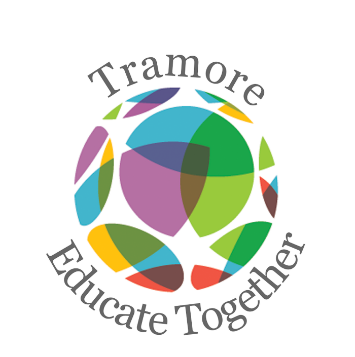 Tramore Educate Together National SchoolFourth Class Booklist 2022-2023Please purchase the following:New Wave Mental Maths 4 		(Prim Ed) Just Handwriting Fourth Class	(educate.ie)	Grammar 4 Pupil Book		(Jolly Phonics)Fallons Map Workbook 1		(Fallons)	8 x 88 page copy2 x Sum Copy 88 pages 	A4 Hardback Notebook4 x A4 Plastic Folder	Tin whistle Scale D 2 x glue sticks, 4 x whiteboard markers  	Blue, black and red pens, pencils, colouring pencils and pencil cases. Please label the front cover of all his/her books and copies.   _____________________________________________________________________________________________________Arts, stationery and additional money to be paid to school 	Pupil Personal 24-hour Insurance						€ 7.00	Book Rental Scheme: (Includes graded readers and Gaeilge and Maths Book)			€20.00 	Photocopying									€ 15.00	Arts & Crafts Materials 							€ 20.00	Membership of Educate Together						€ 15.00	Homework School Diary 							€   4.00________________________________________________________________________________________________________Total Cost                                              					           		€ 81.00You will be sent an email with an Aladdin e-payment link to make an online payment. Thank you.   